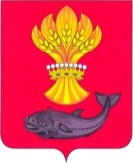 АДМИНИСТРАЦИЯ ПАНИНСКОГО МУНИЦИПАЛЬНОГО РАЙОНА ВОРОНЕЖСКОЙ ОБЛАСТИПОСТАНОВЛЕНИЕот14.04.2022  № 160	р.п. ПаниноО финансировании расходов на питаниеобучающихся и воспитанников образовательныхорганизаций Панинского муниципального района Воронежской области в 2022 годуВ соответствии с программой «Развитие образования», утвержденной постановлением администрации Панинского муниципального района Воронежской области от 14.10.2019 № 400 «Об утверждении муниципальной программы Панинского муниципального района «Развитие образования» (основное мероприятие 5 «Финансовое обеспечение деятельности ДОУ» подпрограммы № 1 «Повышение доступности и качества дошкольного образования» и основное мероприятие № 7 «Охрана жизни и здоровья детей» подпрограммы № 2 «Повышение доступности и качества общего образования»), в целях укрепления здоровья обучающихся и воспитанников образовательных организаций Панинского муниципального района Воронежской области, администрация Панинского муниципального района Воронежской области п о с т а н о в л я е т:Руководителям общеобразовательных и дошкольных образовательных организаций Панинского муниципального района Воронежской области: 1.1. Организовать питание обучающихся и воспитанников образовательных организаций в апреле-мае 2022 года, предусмотрев выплату денежных средств на питание из муниципального бюджета в размере: всем обучающимся 1-4-х классов – 20,00 рублей на завтрак согласно приложениям № 1, № 2 к настоящему постановлению; обучающимся 5-11-х классов из многодетных малообеспеченных семей, подростков с дефицитом массы тела, обучающихся с ограниченными возможностями здоровья – 20,00 рублей на завтрак и 50,00  рублей на обед согласно приложениям № 3, №4  к настоящему постановлению.Определить отдел по образованию, опеке, попечительству, спорту и работе с молодежью администрации Панинского муниципального района Воронежской области (Телкова Л.А.) уполномоченным органом по расходованию средств, выделяемых на питание обучающихся и воспитанников в образовательных организациях, расположенных на территории Панинского муниципального района Воронежской области.Настоящее постановление подлежит опубликованию в периодическом печатном издании Панинского муниципального района Воронежской области «Панинский муниципальный вестник» и вступает в силу с 1 апреля 2022 года.Контроль за исполнением настоящего постановления оставляю за собой.Исполняющий обязанности главы Панинского муниципального района                                             В.В. Солнцев№    Расчет средств на питание обучающихся 1-4 классов на апрель-май 2022 годПриложение № 2к одПриложение № 4к постановлениюадминистрации Панинского муниципального районаВоронежской областиОт 14.04.2022 № 160 № п/пНаименование ОУуч-ся 1-4 кл.Число дней питания в апрель - май Дето-дниСтоимость питания в день завтрак (руб.)Итого за апрель - май1МКОУ Ивановская СОШ193974120148202МКОУ Криушанская СОШ3039117020234003МКОУ Лимановская СОШ2839109220218404МКОУ Краснолимановская СОШ3339128720257405МКОУ Мировская ООШ2639101420202806МКОУ Михайловская СОШ3439132620265207МКОУ Петровская СОШ11239436820873608МКОУ Перелешинская СОШ10739417320834609МКОУ 1-Михайловская СОШ1339507201014010МКОУ Тойдинская СОШ45391755203510011МКОУ Чернавская СОШ1339507201014012МКОУ В-Катуховская ООШ539195203900ИТОГО465391813520362700№ п/пНаименование ОУуч-ся 1-4 кл.Число дней питания в апреле-маеДето-дниСтоимость питания в день завтрак (руб.)Итого за апрель - май1МБОУ Октябрьская ООШ243993620187202МБОУ Панинская СОШ295391150520230100ИТОГО319391244120248820Расчет средств на питание учащихся из многодетных малообеспеченных семей, подростков с дефицитом массы тела, обучающихся с ОВЗ на апрель - май 2022 годРасчет средств на питание учащихся из многодетных малообеспеченных семей, подростков с дефицитом массы тела, обучающихся с ОВЗ на апрель - май 2022 годРасчет средств на питание учащихся из многодетных малообеспеченных семей, подростков с дефицитом массы тела, обучающихся с ОВЗ на апрель - май 2022 годРасчет средств на питание учащихся из многодетных малообеспеченных семей, подростков с дефицитом массы тела, обучающихся с ОВЗ на апрель - май 2022 годРасчет средств на питание учащихся из многодетных малообеспеченных семей, подростков с дефицитом массы тела, обучающихся с ОВЗ на апрель - май 2022 годРасчет средств на питание учащихся из многодетных малообеспеченных семей, подростков с дефицитом массы тела, обучающихся с ОВЗ на апрель - май 2022 годРасчет средств на питание учащихся из многодетных малообеспеченных семей, подростков с дефицитом массы тела, обучающихся с ОВЗ на апрель - май 2022 годРасчет средств на питание учащихся из многодетных малообеспеченных семей, подростков с дефицитом массы тела, обучающихся с ОВЗ на апрель - май 2022 годРасчет средств на питание учащихся из многодетных малообеспеченных семей, подростков с дефицитом массы тела, обучающихся с ОВЗ на апрель - май 2022 год№ п/пНаименование ОУучащиеся из социально-незащищенных семейЧисло дней питания в апреле-маеДето-дниСтоимость питания в день (руб.)Стоимость питания в день (руб.)Сумма (руб.)Сумма (руб.)Сумма (руб.)№ п/пНаименование ОУучащиеся из социально-незащищенных семейЧисло дней питания в апреле-маеДето-днизавтрак (руб.)обед (руб.)завтрак (руб.)обед (руб.)Итого (руб.)1МКОУ Ивановская СОШ039020500002МКОУ Криушанская СОШ8393122050624015600218403МКОУ Лимановская СОШ163962420501248031200436804МКОУ Краснолимановская СОШ2397820501560390054605МКОУ Мировская ООШ439156205031207800109206МКОУ Михайловская СОШ439156205031207800109207МКОУ Петровская СОШ193974120501482037050518708МКОУ Перелешинская СОШ10393902050780019500273009МКОУ 1-Михайловская СОШ1393920507801950273010МКОУ Тойдинская СОШ1393920507801950273011МКОУ Чернавская СОШ339117205023405850819012МКОУ В-Катуховская ООШ53919520503900975013650ИТОГО73392847205056940142350199290Расчет средств на питание учащихся из многодетных малообеспеченных семей, подростков с дефицитом массы тела, обучающихся с ОВЗ на апрель -май 2022 годРасчет средств на питание учащихся из многодетных малообеспеченных семей, подростков с дефицитом массы тела, обучающихся с ОВЗ на апрель -май 2022 годРасчет средств на питание учащихся из многодетных малообеспеченных семей, подростков с дефицитом массы тела, обучающихся с ОВЗ на апрель -май 2022 годРасчет средств на питание учащихся из многодетных малообеспеченных семей, подростков с дефицитом массы тела, обучающихся с ОВЗ на апрель -май 2022 годРасчет средств на питание учащихся из многодетных малообеспеченных семей, подростков с дефицитом массы тела, обучающихся с ОВЗ на апрель -май 2022 годРасчет средств на питание учащихся из многодетных малообеспеченных семей, подростков с дефицитом массы тела, обучающихся с ОВЗ на апрель -май 2022 годРасчет средств на питание учащихся из многодетных малообеспеченных семей, подростков с дефицитом массы тела, обучающихся с ОВЗ на апрель -май 2022 годРасчет средств на питание учащихся из многодетных малообеспеченных семей, подростков с дефицитом массы тела, обучающихся с ОВЗ на апрель -май 2022 годРасчет средств на питание учащихся из многодетных малообеспеченных семей, подростков с дефицитом массы тела, обучающихся с ОВЗ на апрель -май 2022 год№ п/пНаименование ОУучащиеся из социально-незащищенных семейЧисло дней питания в апреле-маеДето-дниСтоимость питания в день (руб.)Стоимость питания в день (руб.)Сумма (руб.)Сумма (руб.)Сумма (руб.)№ п/пНаименование ОУучащиеся из социально-незащищенных семейЧисло дней питания в апреле-маеДето-днизавтрак (руб.)обед (руб.)завтрак (руб.)обед (руб.)Итого (руб.)1МБОУ Октябрьская ООШ139392050780195027302МБОУ Панинская СОШ70392730205054600136500191100ИТОГО71392769205055380138450193830